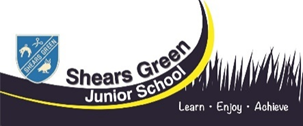 How we teach Science at Shears Green Junior SchoolWhat should a Science session look like?Approximately 90 minutes once a week.Planning should be flexible to allow for adaptations; however, it should have a clear structure.Initial lessons for each new topic should begin with a pre-test with the results highlighting their prior knowledge and understanding. It will also help identify those children in need of support and challenge throughout the unit.The final session will consist of a whole class re-cap and re-test paper to show how the children’s level of understanding, knowledge and vocabulary has progressed over the unit.Please remember a session should be:Task clearly explained.Expectations clearly explained for practical lessons.Interactive and engaging.Progressive.Appropriately differentiated.Challenging but achievable.